РЕШЕНИЕЗаслушав информацию председателя Городской Думы Петропавловск-Камчатского городского округа Монаховой Г.В., в соответствии со статьей 61 Регламента Городской Думы Петропавловск-Камчатского городского округа, Городская Дума Петропавловск-Камчатского городского округаРЕШИЛА:	1. Внести в решение Городской Думы Петропавловск-Камчатского городского округа от 04.10.2017 № 2-р «Об избрании председателя Городской Думы Петропавловск-Камчатского городского округа» изменение, изложив текст 
в следующей редакции:«считать избранным председателем Городской Думы Петропавловск-Камчатского городского округа (осуществляющим свои полномочия на постоянной основе) Монахову Галину Васильевну, депутата Городской Думы Петропавловск-Камчатского городского округа по единому муниципальному избирательному округу».2. Настоящее решение вступает в силу со дня его подписания.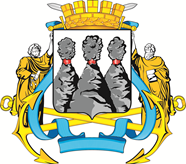 ГОРОДСКАЯ ДУМАПЕТРОПАВЛОВСК-КАМЧАТСКОГО ГОРОДСКОГО ОКРУГАот 21.03.2018 № 128-р7-я сессияг.Петропавловск-КамчатскийО внесении изменения в решение Городской Думы Петропавловск-Камчатского городского округа от 04.10.2017 № 2-р «Об избрании председателя Городской Думы Петропавловск-Камчатского городского округа» Председатель Городской Думы 
Петропавловск - Камчатского 
городского округа  Г.В. Монахова                     